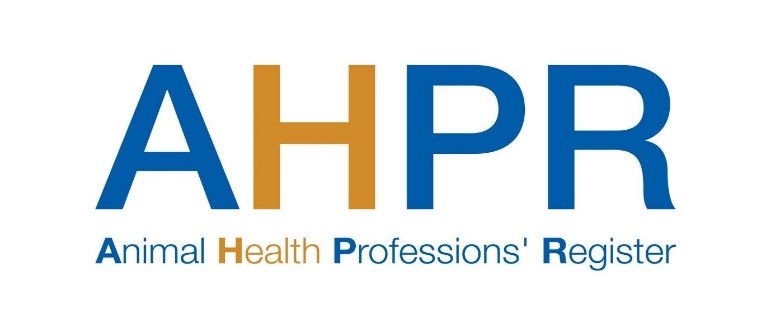 Hydrotherapy Sub Group Evidence of Clinical PracticePlease use this form to record your evidence of clinical hydrotherapy practice.Clinical Practice – Educational TrainingClinical Practice – Educational TrainingClinical Practice – Educational TrainingDate:Hydrotherapy Clinic or Centre:Hours/Days:Clinical Practice – Voluntary/Work ExperienceClinical Practice – Voluntary/Work ExperienceClinical Practice – Voluntary/Work ExperienceDate:Hydrotherapy Clinic or Centre:Hours/Days:Clinical Practice – Employment Clinical Practice – Employment Clinical Practice – Employment Date:Hydrotherapy Clinic or Centre:Hours/Days: